NOTICE OF AMENDED REGULATIONAugust 4, 2023BOARD OF GOVERNORSDivision of UniversitiesUniversity of North FloridaREGULATION TITLE:Admissions – Transfer Students (Undergraduate)REGULATION NO.:2.0382RSUMMARY:The proposed revision to the regulation constitutes a minor technical edit to replace references to the term “limited access” with “specialized admissions.” MEETING DATE AND TIME:September 18, 2023, 8:30 a.m.FULL TEXT:The full text of the regulation being proposed is attached.AUTHORITY:Florida Constitution, Article IX, Section 7(c) Florida Board of Governors Regulation 1.001Florida Board of Governors Regulation Development ProceduresFlorida Board of Governors Regulation 6.004UNIVERSITY OFFICIAL INITIATING THE PROPOSED REVISED REGULATION: Chadwick Lockley, Director of Academic Support ServicesINDIVIDUAL TO BE CONTACTED REGARDING THE PROPOSED REVISED REGULATION:Stephanie Howell, Paralegal, Office of the General Counsel, showell@unf.edu, phone (904)620-2828; fax (904)620-1044; Building 1, Room 2100, 1 UNF Drive, Jacksonville, FL 32224.Any comments regarding the amendment of the regulation must be sent in writing to the contact person on or before August 18, 2023 to receive full consideration.     Regulation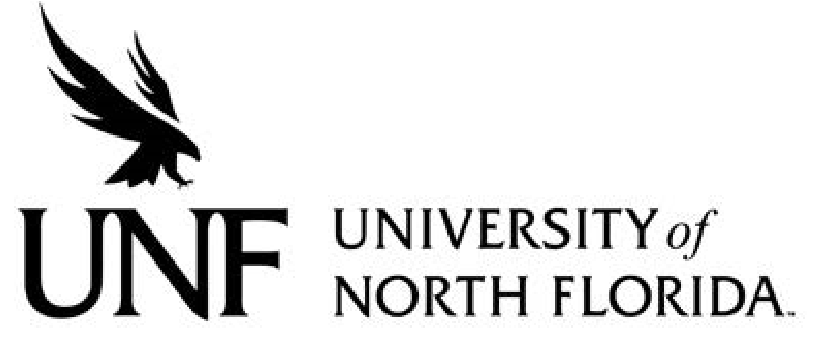 Regulation Number: 	Effective Date:  		Revised Date: Subject: Responsible Division/Department: Check what type of Regulation this is: New Regulation Major Revision of Existing Regulation Minor/Technical Revision of Existing RegulationReaffirmation of Existing Regulation Repeal of Existing Regulation OBJECTIVE & PURPOSEThis regulation applies to the admissions of all transfer students to the University of North Florida.  All University policies and procedures that result in a less stringent application of the requirements shall be superseded.STATEMENT OF REGULATION The basis for this regulation can be found in the Florida Board of Governors BOG 6.004 Transfer Students-Undergraduate, which governs decisions regarding admission of all undergraduate, degree seeking transfer students to UNF and the satisfaction of general education requirements. The University of North Florida will actively participate in the state-wide Career Ladder Degree Articulation Agreement. The Career Ladder agreement integrates   specific associate in science degree programs with identified baccalaureate degree programs statewide. Each associate in science degree program must meet specific requirements as prescribed in the agreement and public postsecondary institutions are required to honor the transfer of credit toward the specified baccalaureate degree. Graduates of a Florida College System associate in science degree program with an agreement that is documented and maintained by the Articulation Coordinating Committee shall be granted admission to the University of North Florida in the program designated to articulate with their degree, except for  programs and those requiring specific grades on particular courses for admission. Admission to the student’s preferred public postsecondary institution is not guaranteed. The University of North Florida shall develop admissions criteria to ensure that associate in science degree students are evaluated on an equal basis with associate in arts degree graduates and native university students for admission into Career Ladder programs designated as  and those requiring specific grades on particular courses for admission.Notwithstanding anything else contained hereinabove to the contrary, the ultimate decision regarding the admission of any and all transfer students shall rest with the University of North Florida and the University of North Florida shall be free to use any criteria as it may deem appropriate in making such admissions decisions.  Additional information regarding this policy can be directed to the Transfer Student Services Office at the University of North Florida.Specific Authority:  Florida Board of Governors Regulation 6.004 and Section 7(d), Art. IX, Fla. Const.; Formerly 3.005; Approved by the BOT April 17, 2008 and by the BOG June 18, 2008.Amended and Approved by the BOT October 15, 2013 and by the BOG March 4, 2014; Approved  by the BOT and by the BOG.